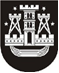 KLAIPĖDOS MIESTO SAVIVALDYBĖS TARYBASPRENDIMASDĖL NEKILNOJAMOJO TURTO NURAŠYMO2015 m. liepos 10 d. Nr. T2-153KlaipėdaVadovaudamasi Lietuvos Respublikos vietos savivaldos įstatymo 16 straipsnio 2 dalies 26 punktu, Lietuvos Respublikos valstybės ir savivaldybių turto valdymo, naudojimo ir disponavimo juo įstatymo 27 straipsnio 6 dalimi, Pripažinto nereikalingu arba netinkamu (negalimu) naudoti valstybės ir savivaldybių turto nurašymo, išardymo ir likvidavimo tvarkos aprašo, patvirtinto Lietuvos Respublikos Vyriausybės . spalio 19 d. nutarimu Nr. 1250, 9.4 ir 13.1.1 papunkčiais ir atsižvelgdama į Klaipėdos miesto savivaldybės administracijos direktoriaus 2015 m. gegužės 6 d. įsakymą Nr. AD1-1334 „Dėl turto pripažinimo netinkamu (negalimu) naudoti ir jo nurašymo“, Klaipėdos miesto savivaldybės taryba nusprendžia:1. Nurašyti pripažintą netinkamu (negalimu) naudoti dėl fizinio nusidėvėjimo Klaipėdos miesto savivaldybei nuosavybės teise priklausantį nekilnojamąjį turtą, nurodytą priede.2. Pavesti Klaipėdos miesto savivaldybės administracijai organizuoti šio sprendimo 1 punkte nurodyto turto griovimo darbus.3. Skelbti šį sprendimą Klaipėdos miesto savivaldybės interneto svetainėje.Savivaldybės meras Vytautas Grubliauskas